Class I E.St – 6th August 2019:1. I live with both my parents and two brothers and two sisters. How many members are there in all in the family?i. 10         ii.  7       iii.  8        iv. 9                                                      2.    Who is the youngest among the following?i. Baby     ii.  Father   iii.  Son    iv. Grandmother                      3.  Which among the following builds its nest?i. Lion     ii.  Cow      iii.     Dog         iv. Birds                         4. Which is the longest finger of your palm?i. Ring-finger     ii.  Middle-finger   iii.  Little-finger     iv. Thumb                                                                                       5. What is the colour of a Swan?i. Red    ii.  Green   iii.  White     iv. Black                              6.  How many teeth do you have?i. 20       ii.  10          iii.  28           iv. 12                                            **********************************************Class II E.St – 6th August 2019:1. Which among the following pairs is incorrect?i. Sugarcane - Sweet         ii.  Tea leaves- saltyiii. Lemon- Sour              iv.   Neem leaves- Bitter      2.    Who stitches our clothes? i. Plumber    ii.   Tailor    iii. Postman    iv.    Milkman    3.  What is the young one of a bird called?i. Hen       ii.  Cock      iii.  Chick     iv.     Sparrow            4. Which among the following does not run on wheels?i. Cart   ii.  Chair      iii.  Car   iv.     Bus                            5. Two tables? , two chairs and two men have how many legs altogether?i. Twenty    ii. Ten     iii. Fifteen   iv   Twenty five              6.  Which among the following is not made of paper?i. Books                     ii.  Envelopes    iii.  Brush                  iv.   Greeting Card       **********************************************Class III E.St – 6th August 2019:1. Which among these is not a leafy vegetable?i. spinach   ii.  cabbage    iii.  cauliflower    iv.   lettuce       2. Which Vitamin does are body make in presence of sunlight? _________                                                                                            3.  Which among these is not used for measuring length and height?i. measuring tape            ii.  foot ruler or scale    iii. metre scale                 iv.  weighing machine      4. Which among the following is not a safe practice?i. wearing a helmet while driving a two wheeler.ii. fastening the seat belt while moving in a cariii. halting as and when the traffic signals are red      iv. talking on a mobile while driving                                                      5. Name the vehicle with the Red Cross Symbol.  ______  6.  If HONEY rhymes with MONEY then which word rhymes with BLOW?              ********************************************** Class IV E.St – 6th August 2019:1. Human beings do not possess which of this organ?i. kidneys          ii. heart             iii. gills       iv. lungs                                      2. Which among this is not aquatic?i. sea-horse           ii. dolphins        iii. whales             iv. silver fish                                                                            3.  What among these is not a cereal?i. oats           ii. pea-nuts        iii maize and corn   iv. wheat and rice          4. Which among the following are incorrect pairs? i. oysters = pearl     ii. cattle-hide= leather  iii wasp= honey   iv. lac-insect= lac &  shellac                                                                                                                       5. Which among the following is not a milk-product?i. cheese                         ii. ice-cream          iii. ghee and butter        iv. aerated cold drink                                                                                                         6.  Name a seedless fruit.    __________________                  **********************************************Class V E.St – 6th August 2019:1. Which professionals and their fields are a mismatch?i. study about the climate weather - meteorologist    ii. living organisms- biologist  iii. disease causing organisms- pathologist     iv study about microbes - nanotechnologist                                                                         2.    Who accidentally discovered Penicillin the first Antibiotic? ________________                                                                    3.  What is the chemical formula of water? What are the elements that make up water? i. Chemical formula = _________     ii. Elements are ____________ and __________4. If, TABLE SALT = NaCl and CHALK = CaCO3 then, Na and Ca are: _____________             and ________________________. 5. i. Where do we get Gold and Silver from? _____________ ii. Which element is the chief constituent of bones? _______________                                                                  6.  Which among the following is not found in fishes? i. gills.   ii. feathers.    iii. swim bladder  iv. scales on its skin                                                           **************************Class VI E.St – 6th August 2019:1. The capacity of a container is measured in [metres / grams / litres / yards / seconds]                                                                                                                           2.  We can listen to the heart beats of a person with the help of a  [microscope / stethoscope / binoculars / audiometer / tuning fork]                                                                                                                       3. The front teeth of the rats and rabbits are well developed, they are known as the gnawing teeth or the [incisors /   canines / pre-molars / molars / jaws]                                                                                                                           4.  Smoke and Smog illustrate [water / air / noise  / soil / environmental ] pollution.                                                                                             5. Cobra, Viper and Krait are examples of [water / non-poisonus / poisonous] Snakes.                                                                                                                       6. Pancreas, Liver, Salivary glands, Gall Bladder along with the food pipe are all parts of the [nerve / excretory / digestive / respiratory / circulatory] system.                *********************************************Class VII E.St – 6th August 2019:1.  How does a food PRESERVATIVE prevent food from getting spoilt easily?i. By adding taste to the food.   (      ) ii. By adding more nutrients to the food.  (    )    iii. By keeping the temperature of the food constant.  (    )iv. Chemicals in it slow down the processes that spoil the food. (     )2. Shoes for walking on ice have “cleats” on them as shown in this picture? 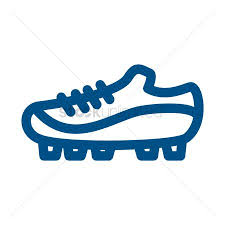 i. They will help to slide more easily on ice                    (      )    ii. They will reduce the chances of slipping on ice           (      )    iii. They will prevent ice from sticking to the shoes.        (     )iv. They will protect the feet from cold in a better way.   (      )                                                      13. Which device is used to measure the body temperature? What is the normal body temperature of human body? _________________                                            14. Name the device used for drawing water from the village well? _________________                                                                                                                               15. Which among the statements is FALSE?i. The ends of a magnet are called the North and the South Pole   (      )ii. Pure water is a good conductor of electricity                             (      )iii. Light travels faster than sound                                                  (       )iv. Greasing prevents friction of metallic surfaces                         (       )*****************************Class VIII E.St – 6th August 2019:1. Device for measuring atmospheric pressure{Clinical thermometer // Aneroid Barometer // Rain gauge // Alcohol Thermometer}2.  The scientist who developed the Principle for Milk Pasteurization:{Edward Jenner / Louis Pasteur // Joseph Lister // Alexander Fleming}3. Animals that are warm blooded, have external ears, hairs all over their body and give birth to living young ones are fall under the group; {Pisces //Amphibians // Mammals // Aves}                                                4.  An example of Aquatic plant: {Lavender, Mint, Curry leaves, Lotus}5.  This is a device for measuring blood pressure:    {Manometer // Barometer // Wind sock // Sphygmomanometer}        6. Which among the following is the Iron Ore?  {Feldspar// Pyrite // Galena // Haematite}  ***********************************************Class IX E.St – 6th August 2019:Expand these abbreviations:  1. DNA  ____________________________________________________2. ATP ____________________________________________________3. An aggregate of similar cells performing the same function is known as a _________4.The Cell Theory was put forth by M J Schleiden, Theodore Schwann and _________ ________________________5. The motion of an object in a straight line is termed as _________________6. If a body covers equal distances in equal intervals of time then it is said to be having _____________________.**********************************************Class X E.St – 6th August 2019:1.  ‘Those who conduct research in science are:-a. Researchers [        ]                      b. Scientists [      ]     c. Entrepreneurs [        ]                   d. Pathologists    [     ]                                                                                                                      2.  Which among the following is not an eye defect? a. Short- sightedness   [    ]             b.Far sightedness [       ] c. Astigmatism     [      ]                  d. Visionary [     ]                                                                                                                               3.  Who among the following scientists has received the Nobel Prize for ‘The Theory of  Relativity?’ a. Albert Einstein [        ]                 b. C V Raman  [      ] c.  S Chandrashekhar [        ]            d. H G Khorana    [     ]                                                                                                                        4. Which among the following is not a form of Carbon? a. Graphite        [       ]       b.  Sea-shell    [     ]      c. Soot  [       ]       d. Diamond     [      ]                                                                                                          5 . Which among the following are incorrect?a. Aryabhatta – Place Value System & Zero      [       ]       b. Jayant Narlikar – Physicist             [     ]c. Marie Curie- Filarial parasite life cycle   [       ]   d. Shakuntala Devi- Wizard in Calculations [    ]6. If a car is moving at a Uniform Speed of 80 Kms per hour; what is the distance covered by it in 7.5 hours?                                 a. 600 km    [       ]    b. 560 km  c. 660 km   [       ]      d. 800 km                                                                                                              .******************************************************************Class XI E.St – 6th August 2019:1. What is the full form of LED? __________________________                                                                                                           2. Who is the founder of Biology? __________________________                                                                                                    3.  What was the contribution of Count Ferdinand von Zepplin in 1900?a. introduced hydrogen filled air balloons                    [       ]    b. introduced helium filled air balloons                         [     ]   c. developed the model of modern aircraft                    [       ]     d. developed the cloth covered airship with 17 pockets of hydrogen gas and an aluminium skeleton                                             [       ] 4.  Who announced the Quantum Theory in 1900?a.    Rutherford  [       ]    b. Michael Faraday [     ]          c.   Max Planck [       ]    d. Pierre Curie  [   ] 5. This Austrian is commonly referred to as the Father of Psychoanalysis  a.    Karl Jung     [       ]    b. Bandura [     ]        c.   Ivan Pavlov [       ]    d. Sigmund Freud  [   ] 6. The French chemist, Paul Villard reported the presence of __________ radiation in the year 1900.  a.    alpha      [       ]    b. beta  [     ]     c.   gamma [       ]    d. ultra-viiolet  [   ]  **********************************************************Class XII E.St – 6th August 2019:1. Which among the following is not a form of Calcium Carbonate? a. Limestone [       ]       b. Chalk      [     ]      c. Gypsum    [       ]   d. Marble     [      ]2. Christian Barnard is attributed to have made a breakthrough in 1967 in a. Open heart surgery [       ]                     b. heart transplantation      [     ]     c. installation of pace-maker    [       ]       d. ABO Blood typing [ ]        3. What is the full form of LPG? _______________________                                                                                              14.  The Indian mathematician who made substantial contribution to the Analytical Theory of numbers and left behind 4000 original theorems is none other than ______a. S. N Bose  [    ]                        b. Srinivasa Ramanujan  [     ]   c. J. C. Bose [     ]                       d. PC Mahalanobis   [      ]                                                                                                 15. Halley’s Comet has an orbital period of how many years? a. 84  [    ]    b. 76  [     ]   c. 100 [     ]   d. 120   [      ]                          16. The technique of separating a mixture of pigments or dyes is termed as _________a. ultra-filtration  [       ]         b. ultra-centrifugation  [     ]   c. chromatography [     ]         d. filtration   [      ]             ****************************************                                                                                      